Freedom Festival 2024Annual Kiddie King & Queen ContestOpen to children ages 4-7 on the day of the eventJune 20, 2024Registration begins at 5:15pmEvent begins at 5:30pmEntrants may pre-register by completing this form and mailing to:Freedom FestivalPO Box 316Avilla, IN 46710Ages 4 & 5 will compete for the title of Prince or Princess.  Ages 6 & 7 will complete for the title of King or Queen.  Winners will appear in the Festival Parade on June 22.Child’s Name: _____________________________________________________Child’s Age: ______________________   Birth Date: ______________________Parent/s’ Name(s): _________________________________________________Does the child have any special interests/activities? (e.g. t-ball, dance, swimming) _________________________________________________________________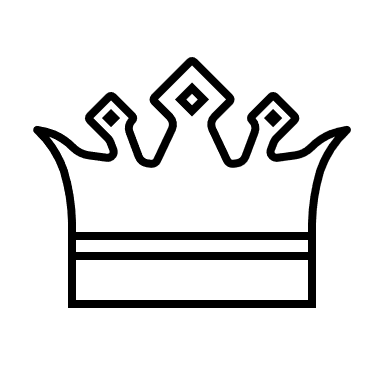 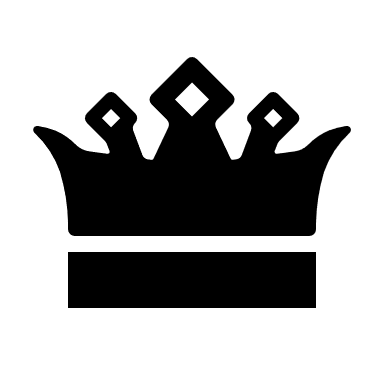 For questions, message us on FaceBook at “Avilla Freedom Festival” or call/text Abby at 260-318-5515.  FreedomFestivalAvilla.org